Curriculum Vitae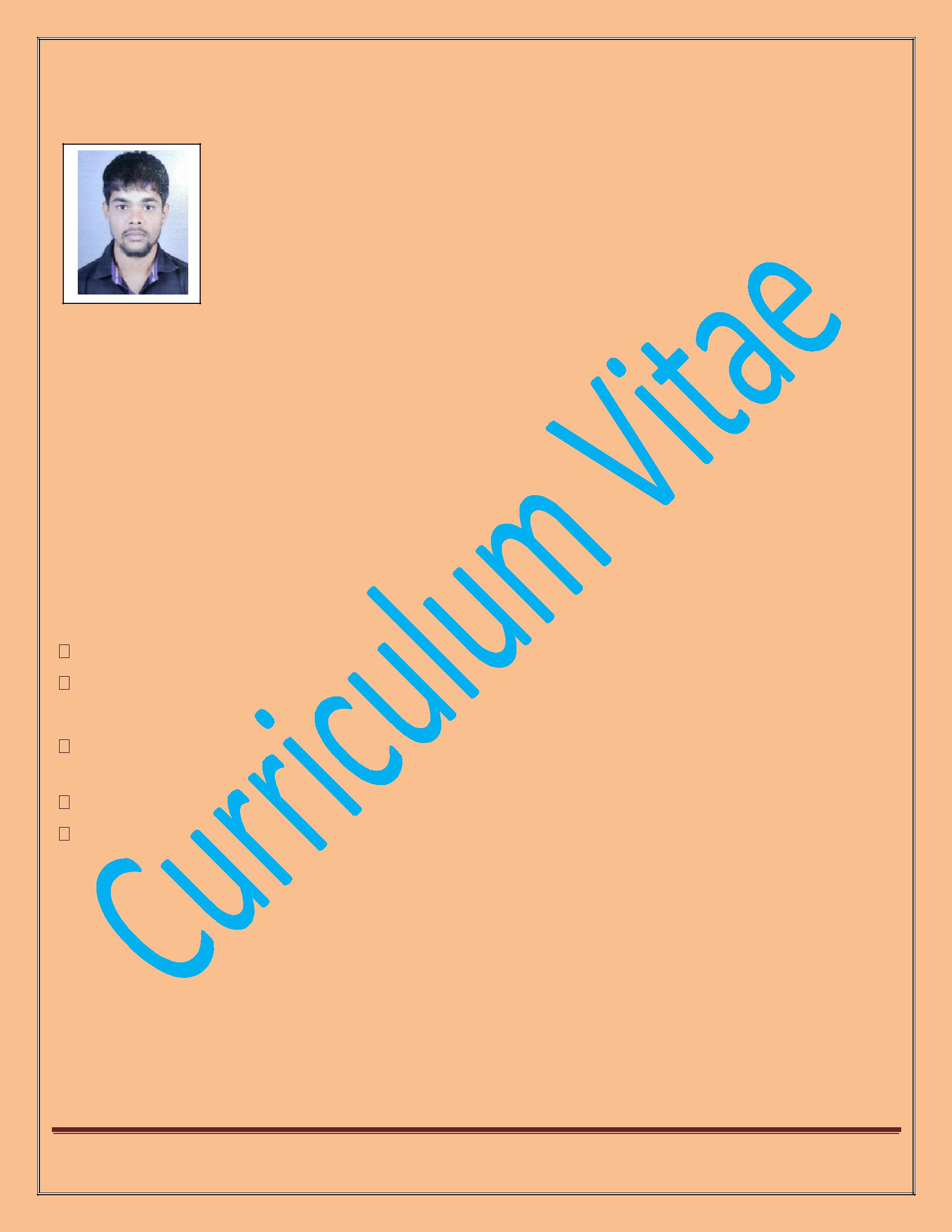 Pravin Email: Pravin.379952@2freemail.com   (Deaf & Dumb )My Introduction:Looking for an opportunity where I can employ all my skills for the benefit of the Organization. Well skilled, followed by internship like to achieve, Good progress in my career through all my best knowledge and great efforts. If have to Disability Certificate .Key SkillsAbility to work hard with responsibilityhandle all the Store workStrengthsEnthusiastic and hardworking.Possess Positive attitude.Work Experience:4 years- Montfort Integrated Educational Centre, Takli, Patansawangi, Saoner, Nagpur Role: Store Keeping and Asst.Warden.Page 1Curriculum Vitae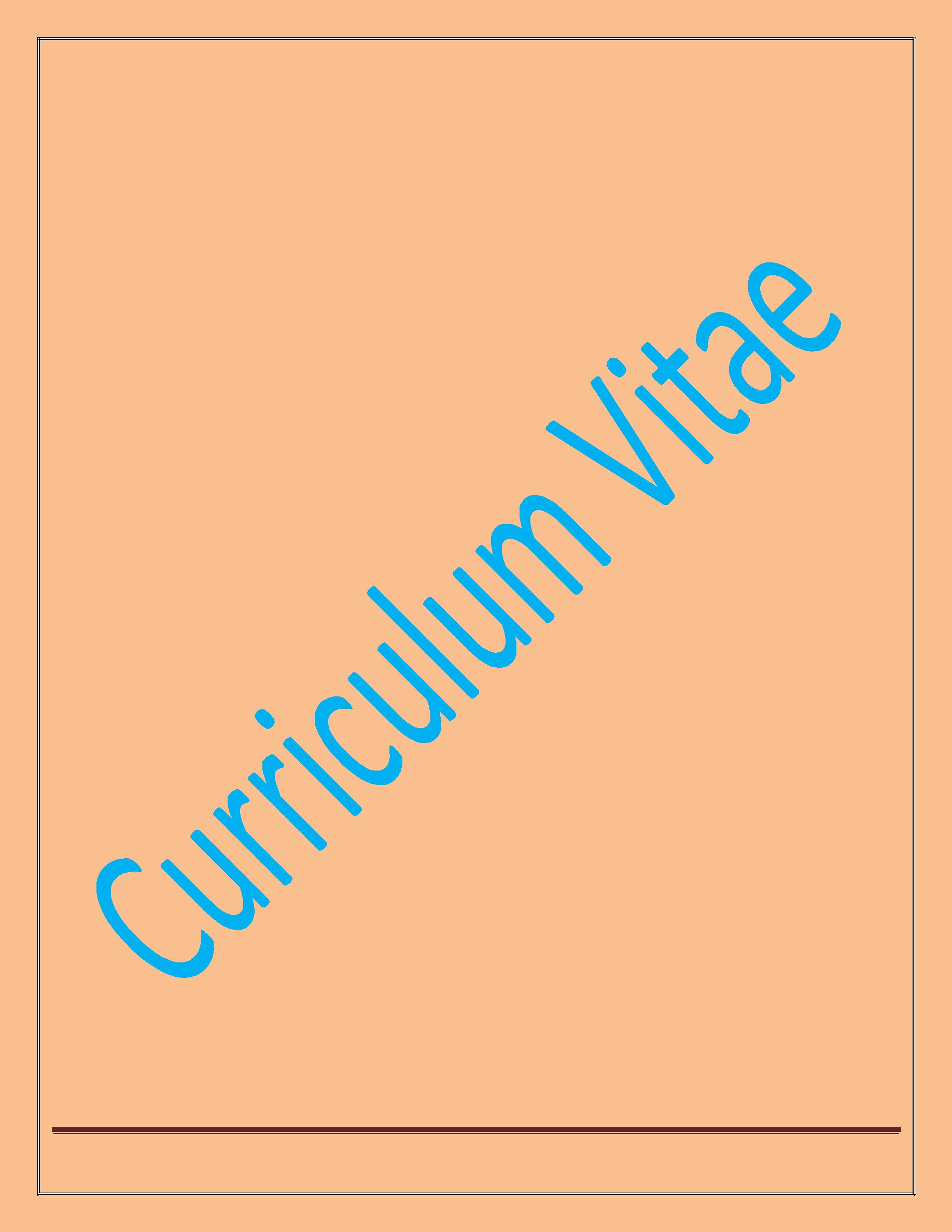 My Educational Qualification:My Other Education:Page 2Curriculum VitaeMy Declaration:I hereby, solemnly declare that all information mentioned here above are true.Thanking You,Date: /	/20Page 3Curriculum VitaePage 4H .S.C-NIOS  Nagpur2017S.S.C-NIOS  Chandrapur2013Certification-Electrical and Hotel Management (3 Months)My Personal Information:Date of Birth-23.11.1994Age-23yearBirth of Place-AhmednagarMarital Status-SingleCountry-IndiaJoining Period-1 MonthDisability Certificate-Hearing Impairment (Deaf)